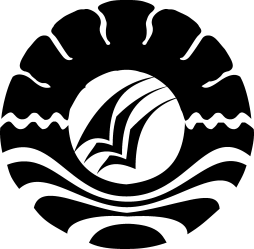 PENERAPAN PENDEKATAN PEMBELAJARAN MATEMATIKA REALISTIK UNTUK MENINGKATKAN HASIL BELAJAR MATEMATIKA PADA SISWA DI KELAS V  SD INPRES KAMPUS IKIP KOTA MAKASSARSKRIPSIDiajukan Untuk Memenuhi Sebagian Persyaratan Guna Medemperoleh Gelar Sarjana Pendidikan (S.Pd) Pada Program Studi Pendidikan Guru Sekolah Dasar Strata Satu Fakultas Ilmu Pendidikan Universitas Negeri MakassarJULIANI1347440029PROGRAM STUDI PENDIDIKAN GURU SEKOLAH DASARFAKULTAS ILMU PENDIDIKANUNIVERSITAS NEGERI MAKASSAR2017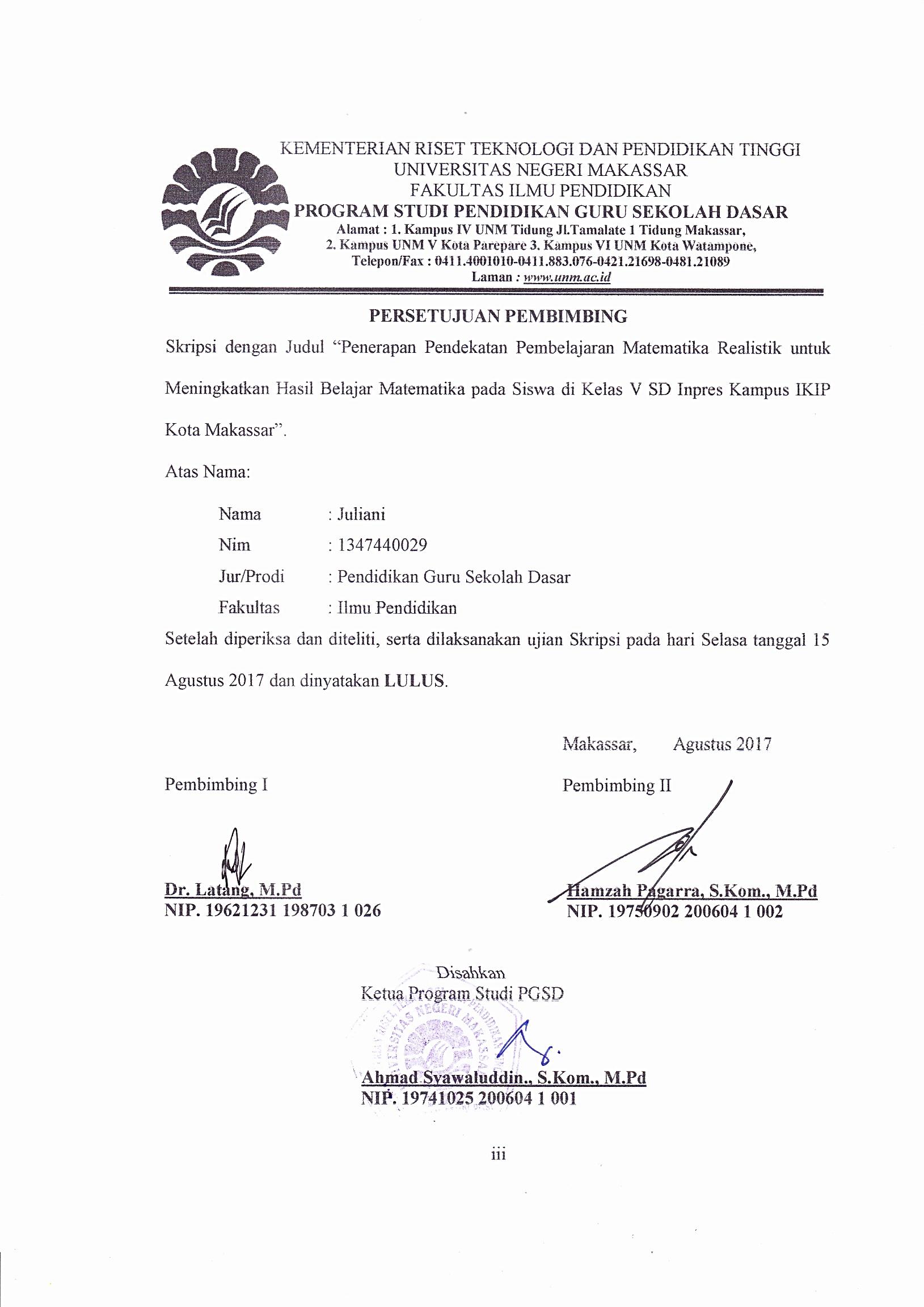 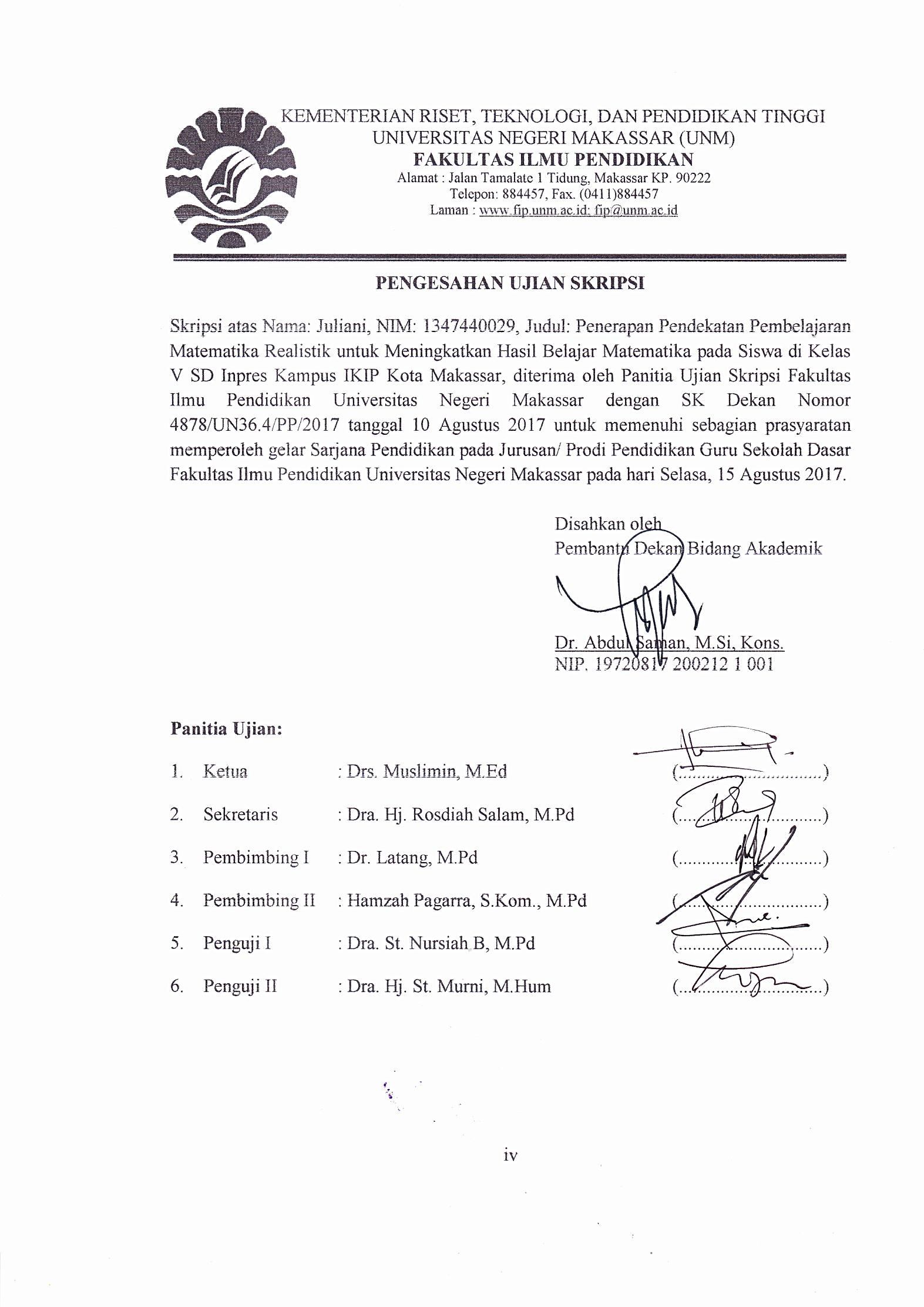 PERNYATAAN KEASLIAN SKRIPSISaya yang bertanda tangan di bawah ini:Nama			:  JulianiNIM			:  1347440029Jurusan/ Prodi		:  Pendidikan Guru Sekolah Dasar S1Judul	:	Penerapan Pendekatan Pembelajaran Matematika Realistik Untuk Meningkatkan Hasil Belajar Matematika Pada Siswa di Kelas V SD Inpres Kampus IKIP Kota Makassar.Menyatakan dengan sebenarnya bahwa skripsi yang saya tulis ini benar merupakan hasil karya saya sendiri dan bukan merupakan pengambilalihan tulisan atau pikiran orang lain yang saya akui sebagai hasil tulisan atau pikiran sendiri.Apabila dikemudian hari terbukti atau dapat dibuktikan bahwa skripsi ini hasil jiplakan atau mengandung unsur plagiat, maka saya bersedia menerima sanksi atas perbuatan tersebut sesuai ketentuan yang berlaku.Makassar, 	         2017Yang Membuat Pernyataan,Juliani					     Nim. 1347440029MOTOHidup ini seperti sepeda. Agar tetap seimbang, kau harus terus bergerak(Albert Einstein)Dengan Segala Kerendahan HatiKuperuntukkan Karya iniKepada Ayahanda dan Ibundayang dengan Tulus dan Ikhlas Selalu Berdoa dan MembantuBaik Moril Maupun Materil demi Keberhasilan PenulisSemoga Allah SWT Memberikan Rahmat dan KarunianyaABSTRAKJuliani, 2017. Penerapan Pendekatan Pembelajaran Matematika Realistik Untuk Meningkatkan Hasil Belajar Matematika Pada Siswa di Kelas V SD Inpres Kampus IKIP Kota Makassar. Skripsi. Dibimbing oleh, Dr. Latang, M.Pd. dan               Hamzah Pagarra, S.Kom.,M.Pd. Program Studi Pendidikan Guru Sekolah Dasar Fakultas Ilmu Pendidikan Universitas Negeri Makassar.Masalah dari penelitian ini adalah rendahnya hasil belajar siswa pada mata pelajaran Matematika di kelas V SD Inpres Kampus IKIP Kota Makassar. Rumusan masalah penelitian ini adalah bagaimanakah penerapan pendekatan Pembelajaran Matematika Realistik untuk meningkatkan hasil belajar matematika pada siswa di kelas V SD Inpres Kampus IKIP Kota Makassar? untuk mendeskripsikan penerapan pendekatan Pembelajaran Matematika Realistik  untuk meningkatkan hasil belajar matematika pada siswa di kelas V SD Inpres Kampus IKIP Kota Makassar. Pendekatan yang digunakan adalah pendekatan kualitatif deskriptif. Jenis  penelitian ini merupakan penelitian tindakan kelas yang dilaksanakan sebanyak dua siklus dan setiap siklus dilaksanakan dua kali pertemuan dengan subjek penelitian adalah satu orang guru dan siswa kelas V SD Inpres Kampus IKIP Kota Makassar yang berjumlah 22 orang. Fokus penelitian ini adalah pendekatan Pembelajaran Matematika Realistik dan hasil belajar siswa. Teknik pengumpulan data dilakukan dengan menggunakan tes hasil belajar, dokumentasi dan observasi yaitu aktifitas guru dan siswa selama proses pelaksanaan tindakan, sedangkan data yang terkumpul dianalisis secara deskriptif kualitatif. Hasil observasi aktivitas guru dan  siklus I berada  pada kategori cukup (C) karena dalam proses pembelajaran guru belum maksimal dalam menjalankan langkah-langkah pendekatan Pembelajaran Matematika  Realistik dan hasil observasi aktifitas siswa berada pada kategori kurang (K). Hasil tes belajar siswa berada pada kategori kurang (K). Pada siklus II hasil observasi aktivitas guru dan siswa sudah berada pada kategori baik karena dalam proses pembelajarannya guru sudah melaksanakan langkah-langkah pendekatan Pembelajaran Matematika  Realistik sesuai yang diharapkan. Kesimpulan dalam penelitian ini adalah pendekatan Pembelajaran Matematika  Realistik dapat meningkatkan hasil belajar siswa di kelas V SD Inpres kampus IKIP Kota MakassarABSTRACTJulian, 2017. The application of Mathematical Learning Realistic Approaches to improve the results of the Study of mathematics in students in grades five (V) SD Inpres Kampus IKIP Kota Makassar. Thesis. Guided by Dr. Latang, M. Pd and              Hamzah Pagarra, S. Kom., M. Pd. Program Of Study Primary School Teacher Education Faculty Of Education University Of Makassar.The problem of this research is the low level of student learning outcomes in Mathematics subjects in grades five (V) ) SD Inpres Kampus IKIP Kota Makassar. The outline of this research is the issue of how the application of Realistic Mathematics Learning approach to improve the results of the study of mathematics in students in grades five (V) SD Inpres Kampus IKIP Kota Makassar? to describe the application of Realistic Mathematics Learning approach to improve the results of the study of mathematics in students in the class of SD Inpres Kampus IKIP Kota Makassar. The approach used is descriptive qualitative approach. This type of research this is a class action research conducted by two cycles and each cycle is implemented twice meeting with the subject of research is the one people are teachers and students of five class  SD Inpres Kampus IKIP Kota Makassar which amounted to 22 students. The focus of this research is the approach of learning Math, discipline and student learning outcomes. The technique of data collection is done by using the test results of the study, documentation and observation i.e. activities teachers and students during the process of implementation of the action, while the data collected was analyzed in qualitative descriptive. The results of the observation activities of the teacher and the cycle I was at quite a category (C) because in the process of learning, teachers have not been fullest in running the steps in realistic Mathematics Learning approach and the results of observations of the student's activities are in the category of less (K). Student learning test results are less category (K). Cycle II observation results of the activity of the teachers and students are already on the category either because the lesson that teachers already in the process of implementing the measures in realistic Mathematics Learning approaches as expected. Conclusions in this study are Learning Math in realistic approach can improve the learning results of students in class V SD Inpres Kampus IKIP Kota Makassar.PRAKATAPuji syukur penulis panjatkan kehadirat Allah SWT atas berkat dan hidayah-Nyalah, sehingga skripsi yang berjudul “Penerapan Pendekatan Pembelajaran Matematika Realistik Untuk Meningkatkan Hasil Belajar Matematika Pada Siswa di Kelas V SD Inpres Kampus IKIP Kota Makassar” dapat diselesaikan dengan baik.Penulis menyadari bahwa dalam proses penulisan skripsi ini banyak mengalami kendala, namun berkat bantuan, bimbingan, kerjasama dari berbagai pihak dan berkah Allah SWT sehingga kendala-kendala tersebut dapat diatasi. Untuk itu, penulis mengucapkan terima kasih yang sebesar-besarnya kepada bapak                   Dr. Latang, M.Pd selaku pembimbing I dan Hamzah Pagarra,S.Kom.,M.Pd selaku pembimbing II yang telah meluangkan waktunya untuk membantu, membimbing dan selalu memberikan dorongan serta motivasi kepada penulis selama penyusunan skripsi.Selanjutnya, pada kesempatan ini pula penulis menyampaikan rasa terima kasih  yang sebesar-besarnya kepada:Prof. Dr. Husain Syam,M.TP selaku Rektor Universitas Negeri Makassar yang telah memberikan peluang untuk mengikuti proses perkuliahan pada program Pendidikan Guru Sekolah Dasar Fakultas Ilmu Pendidikan Universitas Negeri Makassar.Dr. Abdullah Sinring, M. Pd selaku Dekan; Dr. Abdul Saman, M. Si. Kons selaku Wakil Dekan I; Drs.Muslimin, M.Ed selaku Wakil Dekan II; Dr.Pattaufi,M.Si selaku Wakil Dekan III; dan Dr.Purwoto, M.Pd selaku Wakil Dekan IV Fakultas Ilmu Pendidikan Universitas Negeri Makassar, yang telah memberikan layanan akademik, administrasi dan kemahasiswaan selama proses pendidikan dan penyelesaian studi.Ahmad Syawaluddin, S.Kom.,M.Pd selaku Ketua Program Studi dan       Muh.Irfan S. Pd.,M.Pd selaku Sekertaris Program Studi Pendidikan Guru Sekolah Dasar Fakultas Ilmu Pendidikan Universitas Negeri Makassar yang dengan penuh perhatian memberikan bimbingan dan memfasilitasi penulis selama proses perkuliahan.Dra.Hj.Rosdiah Salam, M.Pd selaku Ketua PGSD Bilingual Makassar yang dengan sabar mengajar, memberikan dukungan, serta memberikan arahan, motivasi, dan semangat kepada penulis selama menempuh pendidikan di Program S1.Bapak/ Ibu dosen UPP PGSD Makassar Fakultas Ilmu Pendidikan Universitas Negeri Makassar yang telah memberikan berbagai macam bekal ilmu pengetahuan yang tak ternilai dibangku perkuliahan.Para staf UPP PGSD Makassar FIP UNM yang telah memfasilitasi penulis selama proses penelitian.Hj. Sujirah, S.Pd.,M.M. selaku kepala sekolah dan Kadarisman, S.Pd. selaku guru kelas V SD Inpres Inpres Kampus IKIP Kota Makassar yang telah memberikan informasi dan bantuan kepada penulis selama melakukan penelitian.Teristimewa kepada Ayahanda Hasanuddin, S.Pd dan Ibunda Hj. Rosmini,S.Pd.,AUD saudaraku Hamdayani, S.ST serta keluarga besar tercinta yang telah memberikan dukungan baik moril maupun spiritual serta motivasi dan doa yang tiada pernah habisnya terhadap penyelesaian penulisan skripsi ini. Terimakasih kepada sahabat-sahabat saya Hamriani, Yusriani, Anis Muliani, Ris Ariska, Asri Ayu, Nurfajriana, Nurasmaul Husna, dan Syamra Said atas dukungan dan semangat yang diberikan kepada saya.Teman-teman mahasiswa Prodi PGSD FIP UNM angkatan 2013, terkhusus keluarga besar BC.2.3.  Kepada seluruh siswa kelas V SD Inpres Inpres Kampus IKIP Kota Makassar, selaku subjek peneliti yang telah ikut serta dalam penelitian ini.Semua pihak yang tidak dapat disebutkan satu persatu yang telah membantu penyelesaian skripsi ini.Kepada mereka yang telah disebutkan, penulis hanya dapat memanjatkan doa ke hadirat Allah SWT, semoga segala bantuan yang telah diberikan mendapat pahala yang berlipat ganda. Amin.Makassar,       2017Penulis,DAFTAR ISI                Hlm.HALAMAN SAMPULHALAMAN JUDUL	 iiHALAMAN PERSETUJUAN PEMBIMBING	 iiiHALAMAN PERNYATAAN KEASLIAN SKIPSI	ivMOTO	 vABSTRAK	 viPRAKATA	 viiiDAFTAR ISI	 xiDAFTAR TABEL	 xivDAFTAR GAMBAR	 xviDAFTAR LAMPIRAN	 xviiBAB I. PENDAHULUANLatar Belakang Masalah	 1Rumusan Masalah	 5Tujuan Penelitian	 5Manfaat Penelitian	 5Manfaat Teoritis	 6Manfaat Praktis	 6BAB II. KAJIAN PUSTAKA, KERANGKA PIKIR, DAN HIPOTESIS 		TINDAKANKajian Pustaka	 7Pendekatan Pembelajaran Matematika Realistik	 7Pengertian Pendekatan Pembelajaran Matematika Realistik	 7Prinsip-Prinsip Pendekatan Pembelajaran Matematika Realistik	 8Karakteristik Pendekatan Pembelajaran Matematika Realistik	 9Langkah-Langkah Pendekatan Pembelajaran Matematika Realistik	 10Kelebihan dan Kekurangan Pendekatan Langkah-Langkah 
Pendekatan Pembelajaran Matematika Realistik	11 Hasil Belajar	 13a. Pengertian Belajar	 13b. Hasil Belajar	 14c. Faktor yang Memppengaruhi Hasil Belajar                                          15Hakikat Matematika	 15a. Pengertian Matematika	 15b. Tujuan Matematika 	 16Kerangka Pikir	 17Hipotesis Tindakan	 19BAB III. METODE PENELITIANPendekatan dan Jenis Penelitian	 201. Pendekatan Penelitian 	 202. Jenis Penelitian 	 20Fokus Penelitian 	 21Setting dan Subjek Penelitian	 211. Setting Penelitian 	 212. Subjek Penelitian 	 22Prosedur  dan Desain Penelitian 	 22Teknik Pengumpulan Data	 24Teknik Analisis Data	 25Indikator Keberhasilan 	 26BAB IV. HASIL PENELITIAN DAN PEMBAHASANHasil Penelitian 	  28Hasil Penelitian Siklus I 	  28Tahap Perencanaan 	  28Tahap Pelaksanaan Tindakan 	  29Tahap Observasi 	  32Tahap Refleksi 	  38Hasil Penelitian Siklus II	  40Tahap Perencanaan 	  40Tahap Pelaksanaan Tindakan 	  41Tahap Observasi 	  44Tahap Refleksi 	  51B.	Pembahasan	  54BAB V. KESIMPULAN DAN SARANKesimpulan	  57Saran	  57Daftar Pustaka	  59Lampiran-Lampiran	  61RIWAYAT HIDUP  	122 DAFTAR TABELNo. Tabel									  Halaman3.1 Teknik Kategorisasi  Proses Pembelajaran	 27 3.2  Indikator Keberhasilan	 273.3 Deskripsi Ketuntasan Nilai Hasil Belajar Siswa 	 284.1  Hasil Observasi Aktivitas Mengajar Guru Siklus I	 344.2 Teknik Kategorisasi  Proses Pembelajaran	 354.3 Deskripsi Ketuntasan Nilai Hasil Belajar Siswa pada Siklus I	374.4 Indikator Keberhasilan	384.5 Hasil Observasi Aktivitas Mengajar Guru Siklus II	464.6 Teknik Kategorisasi  Proses Pembelajaran	474.7 Deskripsi Ketuntasan Nilai Hasil Belajar Siswa pada Siklus II	504.8 Indikator Keberhasilan	50DAFTAR GAMBARNo. Bagan									    Hlm.2.1. Kerangka Pikir Penelitian Tindakan Kelas	 193.1. Skema Alur Penelitian Tindakan Kelas 	 22DAFTAR LAMPIRANNo. Lampiran									    Hlm.1.	 Rencana Pelaksanaan Pembelajaran Pertemuan I Siklus I	 622. 	Lembar Kerja Siswa pada Pertemuan I Siklus I 	 663 .	Rencana Pelaksanaan Pembelajaran Pertemuan II Siklus I	 684.	 Lembar Kerja Siswa pada Pertemuan II Siklus I 	 725. 	Rencana Pelaksanaan Pembelajaran Pertemuan I Siklus II	 736. 	Lembar Kerja Siswa pada Pertemuan I Siklus II	 777. 	Rencana Pelaksanaan Pembelajaran Pertemuan II Siklus II	 798. 	Lembar Kerja Siswa pada Pertemuan II Siklus II	 839.	Hasil Observasi Aktivitas Mengajar Guru pada Pertemuan I Siklus I 	 8510.	Hasil Observasi Aktivitas Mengajar Guru pada Pertemuan II Siklus I	 8811.	Hasil Observasi Aktivitas Belajar Siswa pada Pertemuan I Siklus I 	 9112. 	Hasil Observasi Aktivitas Belajar Siswa pada Pertemuan II Siklus I 	 9413.	Hasil Observasi Aktivitas Mengajar Guru pada Pertemuan I Siklus II	 9714.	Hasil Observasi Aktivitas Mengajar Guru pada Pertemuan II Siklus II	 10015.	Hasil Observasi Aktivitas Belajar Siswa pada Pertemuan I Siklus II	 10316. 	Hasil Observasi Aktivitas Belajar Siswa pada Pertemuan II Siklus II 	 10617. 	Tes Hasil Belajar Siklus I 	 10918.	Kunci Jawaban Tes Hasil Belajar Siklus I	 11519. 	Pedoman Penskoran Tes Hasil Belajar Siklus I	 11720. 	Tes Hasil Belajar Siklus II	 11921.	Kunci Jawaban Tes Hasil Belajar Siklus II	 12822.	Pedoman Penskoran Tes Hasil Belajar Siklus II	 13023.	Data Hasil Belajar Siswa Siklus I	 13224.	Data Hasil Belajar Siswa Siklus II	 13425. Data Rekapitulasi Hasil Belajar Siswa Pada Siklus I dan Siklus II	 136`26.  Dokumentasi Penelitian Tindakan Kelas Pada setiap Siklus 	 13727. Persuratan	 141